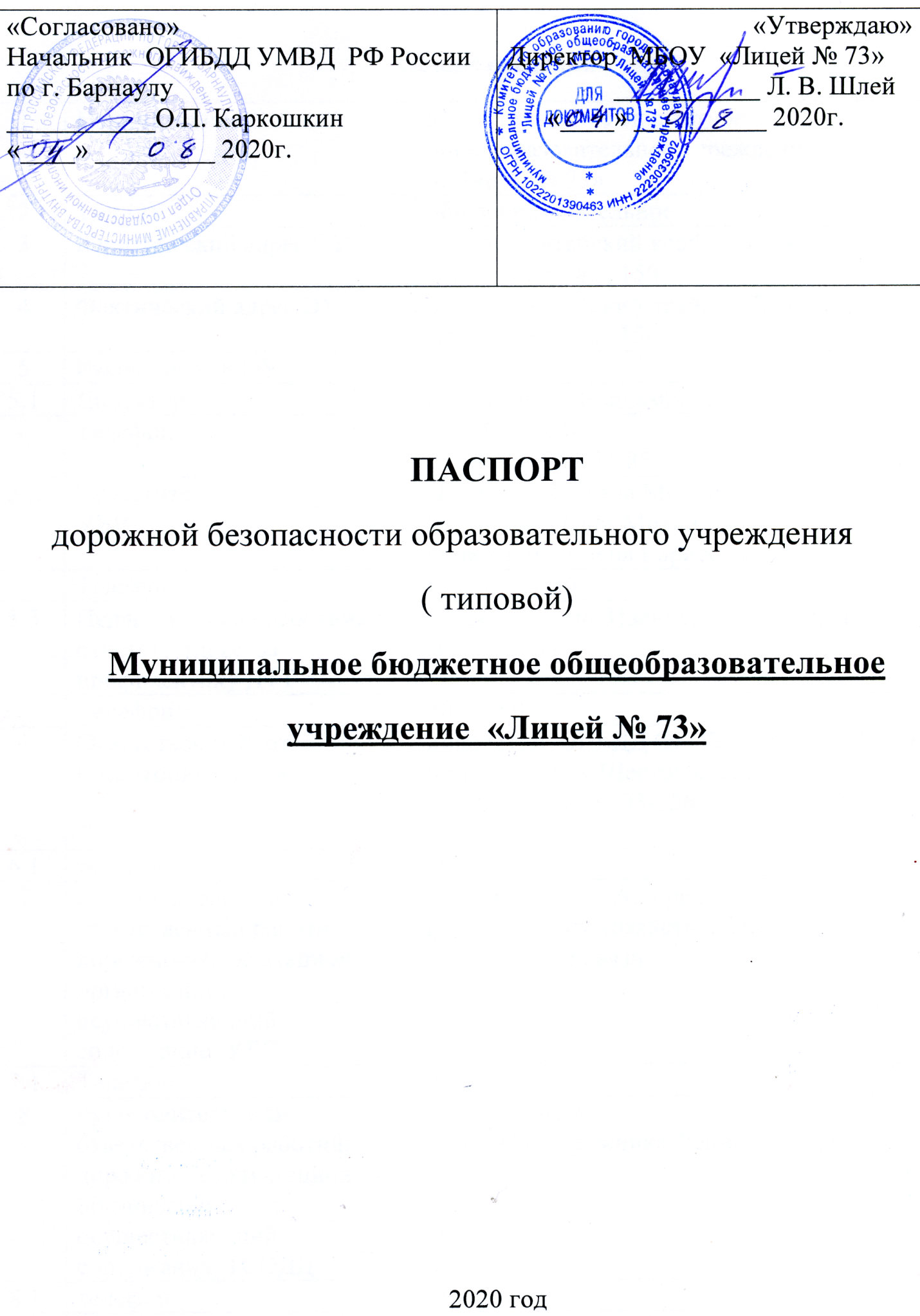 Общие сведенияПриложение План –схемы ОУ:Район расположения ОУ, пути движения транспортных  средств и детей ( учеников,  обучающихся), организация дорожного движения в непосредственной близости  от образовательного у чреждения; Пути движения транспортных средств к местам разгрузки/ погрузки и рекомендуемых безопасных путей передвижения детей  по территории образовательного учреждения.1Наименование ОУМуниципальное бюджетное общеобразовательное учреждение  « Лицей № 73»2Тип ОУобщеобразовательное3Юридический адрес ОУ656050, Алтайский край,  г. Барнаул, ул. А. Петрова , 1504Фактический адрес ОУ656050, Алтайский край,   г. Барнаул, ул. А. Петрова , 1505Руководители ОУ5.1ДиректорШлей Лилия ВладимировнаТелефонр. т. 40-34-50с.т. 8-906-968-74-855.2Заместитель директора по УВРПахомова Татьяна МихайловнаБулгакова Ольга МихайловнаБрякотнина Елена БорисовнаТелефонР. т. 40-34-505.3Педагогические работники, ответственные  за профилактику ДТТСпирина Елена Ивановна, Сухарева Нина ВасильевнаТелефон40-36-806Ответственный  от Госавтоинспекцииинспектор  ОПБДД ОГИБДД УМВД России по г. Барнаулу Шестопал Анна Александровна 393-556
6.1телефон393-5567Руководитель  или ответственный работник дорожно-эксплуатационной организации, осуществляющий  содержание  УДСШеломенцев А. А.  председатель комитета по дорожному хозяйству, благоустройству, транспорту и связи7.1Телефон29-11-228Руководитель  или ответственный работник дорожно-эксплуатационной организации, осуществляющий  содержание  ТСОДД Авдеев   А. А.  ( МУП «Дорожник» Ленинского района)8.1телефон50-43-6310Количество учащихся в ОУ111611Наличие уголка по БДДИмеется, рекреация 1 этажа12Наличие кабинета по БДД	нет13Наличие учебного перекресткаИмеется, рекреация 1 этажа14Наличие автогородка ( площадки) по БДДнет15Наличие отряда ЮИДОтряд Юид «Светофорчик»15.1В нем детей15 учащихся16Организация подписки на тематические изданиянет17Наличие автобуса в ОУнет18Владелец автобусанет19Время занятий в ОУ:19.11-ая смена8.00-13.1019.22-ая смена14.00-18.4019.3Внеклассные мероприятия09.00-20.0020Телефоны оперативных службТелефон доверия-128Телефон полиции-02ГИБДД г. БарнаулаАдрес: ул.10-я Западная, 5Телефоны:+7(3852)39-35-56